FOR IMMEDIATE RELEASE 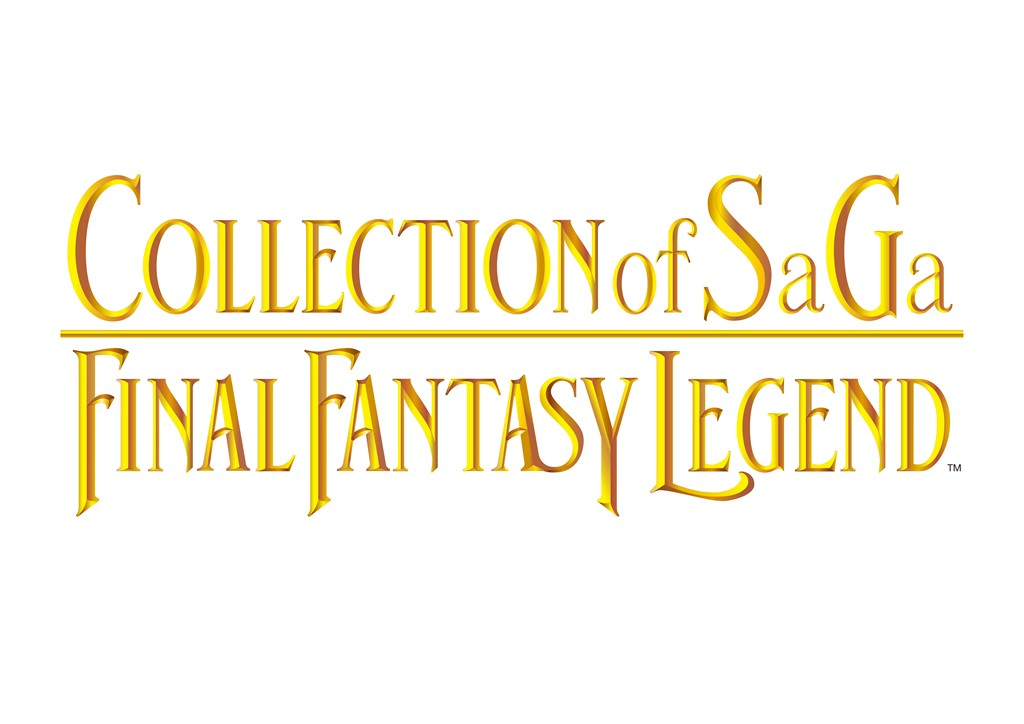 COLLECTION OF SAGA FINAL FANTASY LEGEND  NOW AVAILABLE ON STEAMLONDON (Oct. 21, 2021) – Square Enix Ltd., today announced the launch of COLLECTION of SaGa FINAL FANTASY LEGEND™ on PC via STEAM®. In this digital collection, players can experience the first three titles in the revered SaGa series: THE FINAL FANTASY LEGEND, FINAL FANTASY LEGEND II, and FINAL FANTASY LEGEND III. Previously released on Nintendo Switch™ and for mobile devices, the collection offers a fun and exciting adventure to newcomers and long-time SaGa fans alike.COLLECTION of SaGa FINAL FANTASY LEGEND is a great introduction to the quintessential series created by Akitoshi Kawazu, and includes the very first title in the SaGa series, THE FINAL FANTASY LEGEND, which was originally released on Game Boy™ in 1990. RPG and retro gaming fans can enjoy a faithful recreation of all three classic 8-bit titles and experience a nostalgic, pioneering adventure through fantasy worlds as they fight monsters, explore towns, battle through dungeons and more. The collection also brings several quality-of-life adjustments and new features to improve the gameplay experience, including high speed boosts and adjustable screen magnification. Additional features include: special 30th anniversary commemorative music and illustrations, 8 different in-game wallpapers and the choice to play with either Japanese or English text, as well as 4K support for Steam version.COLLECTION of SaGa FINAL FANTASY LEGEND is rated PEGI 7 and now available on PC via STEAM, Nintendo Switch and mobile devices for £14.99. For more information, visit: https://square-enix-games.com/en_GB/games/collection-saga-final-fantasy-legend Related Links:Twitter: @SquareEnixFacebook: @SquareEnixYouTube: https://www.youtube.com/SquareEnixNAInstagram: @SquareEnix#CollectionofSaGa#FinalFantasy LegendAbout the SaGa SeriesSaGa is a series of revolutionary role-playing games, created by legendary game developer Akitoshi Kawazu (FINAL FANTASY, FINAL FANTASY II, SaGa Frontier). Since THE FINAL FANTASY LEGEND was released in 1990 for the Game Boy, the series has expanded with several additional entries across numerous platforms. Other SaGa series regulars include illustrator Tomomi Kobayashi, who has given the series its own unique style, and composer Kenji Ito (Mana series). Although the SaGa series shares its roots with FINAL FANTASY, the SaGa series has always incorporated revolutionary and challenging gameplay mechanics, such as player choice, branching storylines and implementing characters with wildly different playstyles, setting it apart from other JRPG series. COLLECTION of SaGa FINAL FANTASY LEGEND is part of the ongoing SaGa franchise from SQUARE ENIX that so far includes Western releases of Romancing SaGa 3, SaGa SCARLET GRACE: AMBITIONS, SaGa Frontier Remastered and Romancing SaGa Re;univerSe.About Square Enix Ltd.Square Enix Ltd.. develops, publishes, distributes and licenses SQUARE ENIX®, EIDOS® and TAITO® branded entertainment content in Europe and other PAL territories as part of the Square Enix group of companies. Square Enix, Ltd. also has a global network of leading development studios such as Crystal Dynamics® and Eidos Montréal®. The Square Enix group of companies boasts a valuable portfolio of intellectual property including: FINAL FANTASY®, which has sold over 164 million units worldwide; DRAGON QUEST®, which has sold over 83 million units worldwide; TOMB RAIDER®, which has sold over 85 million units worldwide; and the legendary SPACE INVADERS®. Square Enix Ltd. is a London-based, wholly owned subsidiary of Square Enix Holdings Co.,More information on Square Enix, Inc. can be found at https://square-enix-games.com# # #© 1989,1990,1991,1993,2021 SQUARE ENIX CO., LTD. All Rights Reserved.COLLECTION OF SAGA FINAL FANTASY LEGEND, FINAL FANTASY LEGEND, CRYSTAL DYNAMICS, DRAGON QUEST, EIDOS, EIDOS MONTREAL, FINAL FANTASY, SPACE INVADERS, SQUARE ENIX, the SQUARE ENIX logo, TAITO and TOMB RAIDER are registered trademarks or trademarks of the Square Enix group of companies. All other trademarks are properties of their respective owners.